花蓮縣立宜昌國民中學111學年度第一學期八年級國文科第一次段考試題                             班級：       座號：       姓名：             【命題教師：石佩玉老師】  【請將第一~三大題答案用黑筆直接寫於此答案卷上】【手寫題共28分】答   案   卷國字注音(每題1分，共10分)二、注釋(每題1分，錯1字扣0.5分，共8分)三、問答題(每個答案各3分，共10分)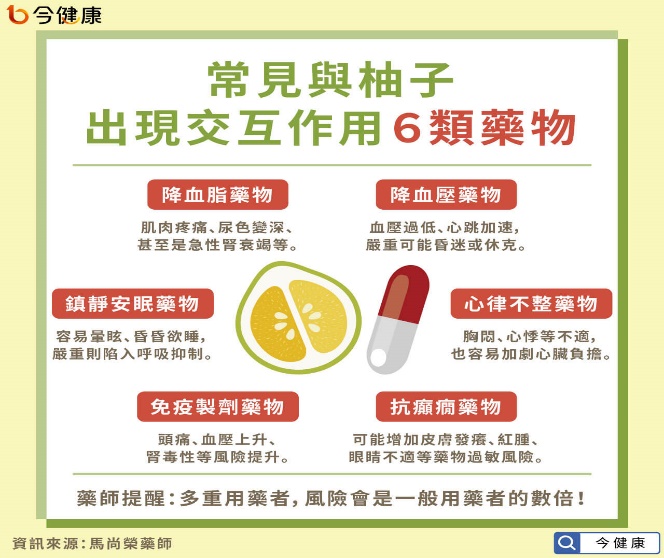 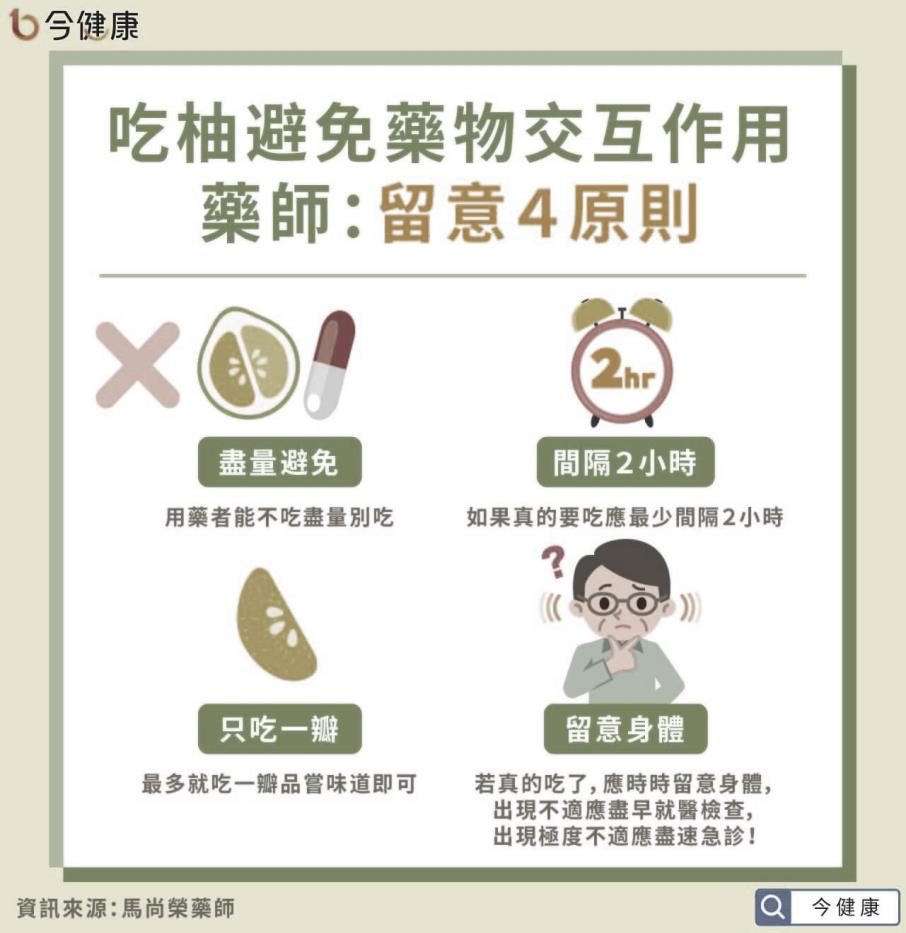 柚子可說是中秋節不可或缺的應景水果，但有用藥者必須要留意相關細節，避免藥物交互作用。上圖為兩張關於柚子與藥物交互作用的說明，請閱讀後回答下列問題： 請根據說明，找出一種容易跟柚子產生交互作用的藥物？  (3分)承上題，這類藥物會和柚子產生什麼樣的交互作用呢？(至少寫兩個，各2分)醫生建議用藥者能不吃柚子就盡量別吃，但如果真的想吃，要怎麼做才能避免交互作用的發生呢？請寫出一個需要注意的原則。(3分)          四、單題（1-31題每題1.5分，共46.5分）  【以下答案請使用2B鉛筆劃記在答案卡上】（  ）1、下列詞語「 」中的字，哪一組讀音前後相同？　         (Ａ) 「嗟」哉斯徒輩／切「磋」琢磨		(Ｂ) 不良「癖」好／開天「闢」地         (Ｃ) 一語成「讖」／「殲」滅敵人        (Ｄ) 「躡」手躡腳／「囁」嚅難言。（  ）2、下列「 」的注音寫成國字後，何組字形前後相同？         (Ａ) 失意「ㄌㄧㄠˊ」倒／字跡「ㄌㄧㄠˊ」草              (Ｂ) 眾口「ㄕㄨㄛˋ」金／星光閃「ㄕㄨㄛˋ」         (Ｃ) 隨手「ㄓㄚˊ」記／掙「ㄓㄚˊ」反抗         (Ｄ) 「ㄕㄨ」困方案／「ㄕㄨ」發情緒。（  ）3、下列各項「 」中的字義，何組前後相同？         (Ａ) 使「爾」悲不任／但手熟「爾」          (Ｂ) 經年守「故」林／拜訪「故」人         (Ｃ) 相去「復」幾許／慈烏「復」慈烏          (Ｄ) 相「去」復幾許／曾不吝情「去」留。（  ）4、下列文句，何者用字完全正確？        （Ａ）一順間傾盆大雨，路人紛紛辟走，尋找遮避處        （Ｂ）做事不能太過程強，但也不能遇到措折就放棄        （Ｃ）幸好有啟濛老師的指點，我才不至於誤入岐途        （Ｄ）鄭老闆拔擢人才不遺餘力，為公司培育出許多優秀人員。（  ）5、下列文句，何者意義最為通順、用詞完全正確?         (Ａ)他晉升經理又中了樂透，真是屋漏偏逢連夜雨啊         (Ｂ)這兩兄弟從小青梅竹馬，感情如膠似漆地十分要好         (Ｃ)看到阿立的成績單，爸爸氣得七竅生煙，說不出話來         (Ｄ)小芸突然晴天霹靂、靈光一閃，新的產品點子就誕生了 。   （  ）6、(甲) 終日  (乙)須臾  (丙)一剎那  (丁)霎時間  (戊) 瞬間  (己)逐日           上述詞語，可以用來形容時間短暫的有哪些？        （Ａ）丙丁戊己	（Ｂ）乙丙丁戊	（Ｃ）甲乙丙丁	（Ｄ）甲丙丁戊。（  ）7、下列「」中的詞語，何者詞性相同？        （Ａ）父母經常「囑咐」我要牢記師長的「囑咐」        （Ｂ）想要獲得別人的「尊重」，要先學會「尊重」別人    （Ｃ）我們本來預定要去烏來「泡湯」，卻因為疫情而行程「泡湯」了    （Ｄ）為了慰勞媽媽「料理」家務的辛勞，爸爸決定請全家吃高級日本「料理」。（  ）8、「膽破魂奪」的詞性結構，與下列何者相同？　（Ａ）理直氣壯	（Ｂ）物換星移	（Ｃ）千瘡百孔	（Ｄ）張牙舞爪。（  ）9、下列關於古詩十九首的敘述，何者錯誤？        （Ａ）語言華麗雕琢，情意描寫真摯        （Ｂ）內容多反映離情別愁與生命無常的哀傷與苦悶        （Ｃ）最早收錄於南朝梁 昭明太子所編的《昭明文選》        （Ｄ）各詩本無篇名，後人習慣以各首詩的第一句當作詩名。（  ）10、嘉爾將「古詩」與「近體詩」做了一個比較的表格，但有一個地方弄錯了，請你將錯誤之處          找出來：（  ）11、關於〈慈烏夜啼〉一詩的說明，下列何者正確？         （Ａ）白居易藉此詩諷諭國君不守孝道         （Ｂ）全文單從反面來論說，舉吳起為例，痛斥不孝者         （Ｃ）本首詩表達「子欲養而親不待」的遺憾，提醒世人當及時行孝         （Ｄ）「應是母慈重，使爾悲不任」暗指慈烏不應過於悲傷，要注意身體健康。（  ）12、關於〈迢迢牽牛星〉一詩的說明，下列何者正確？（Ａ）詩的最後描寫出有情人終成眷屬的喜悅    （Ｂ）藉織女的無心織布的情景表達相思之苦    （Ｃ）本詩是以第一人稱寫成、並以牛郎的口吻為主    （Ｄ）本詩的結構是依「先敘述，接著寫景、最後抒情」的順序來鋪陳。（  ）13、關於〈田園之秋選〉一文的敘述，下列何者錯誤？    （Ａ）作者認為西北雨由氣勢強大、到祥和平靜，極具戲劇效果，所以用戲劇來比喻大自然    （Ｂ）文中用「正當、接著、再接著、轉眼」等連接詞展現西北雨快又急的特色      （Ｃ）文章第四、五段補述雷電及西北雨是為了強化、凸顯西北雨的氣勢     （Ｄ）全文就形式來看，屬於日記寫作，是標準的論說文。（  ）14、「那些有趣的好時光啊，我要用雨珠的鍊子把它串起來，繞在手腕上。」關於上述文句，下          列何者正確？		（Ａ）表示琦君童年得到的手鍊到現在都還保存著        （Ｂ）可知琦君非常珍惜過去的回憶而不願割捨        （Ｃ）表達了琦君想擺脫過去回憶束縛的心願   	    （Ｄ）琦君常常用雨珠串成鍊子自得其樂。（  ）15、琦君說：「如果我一直不長大，就可以永遠沉浸在雨的歡樂中。然而誰能不長大呢？」這句          話的心情如何？        （Ａ）疑惑難解 （Ｂ）失落無奈 （Ｃ）充滿希望 （Ｄ）自責愧疚。（  ）16、琦君擅長描寫人物，筆觸細膩生動。在〈下雨天，真好〉一文中對於人物形象的描繪，             何者敘述正確？         （Ａ）「母親走進走出的抱怨，父親卻端著宜興茶壺，坐在廊下賞雨」：父親好吃懶做        （Ｂ）「母親一邊做飯，一邊聽(鼓兒詞)，淚水掛滿了臉頰」：母親情感內斂，不善表達        （Ｃ）「我也跟著起來，顧不得吃早飯，就套上叔叔的舊皮靴，頂著雨在院子裡玩」：琦君是               任性驕縱的小孩        （Ｄ）「我坐在阿榮伯懷裡，等著阿榮伯把一粒粒又香又脆的炒豆子剝了殼送到我嘴裡」：阿              榮伯是慈祥且疼愛小孩的長者。（  ）17、讀完〈下雨天，真好〉、〈紙船印象〉兩篇文章後，老師請同學針對這兩篇文章進行比較，           說明其異同之處，下列何人的回答有誤？                （Ａ）志偉：兩篇都呈現了與母親的互動及母愛的溫暖        （Ｂ）伊玲：兩篇都藉由「雨天」來追憶童年的歡樂時光        （Ｃ）沛萱：兩篇都是以第三人稱立場寫作，且都用對話呈現人物形象        （Ｄ）立杰：前者的「笛聲」與後者的「紙船」均可代表遠逝的童年回憶 。（  ）18、下列選項「 」內量詞的使用，何者正確？        （Ａ）一「席」禮服／一「艘」紙船	 （Ｂ）一「樁」喜事／一「齣」戲劇        （Ｃ）一「抹」日光／一「列」車廂	 （Ｄ）一「副」掛圖／一「輪」新月。（  ）19、下列哪段歌詞最符合〈迢迢牽牛星〉的情境？        （Ａ）天青色等煙雨／而我在等你／炊煙裊裊昇起／隔江千萬里      　（Ｂ）很愛很愛你／所以願意／不牽絆你／往更多幸福的地方飛去        （Ｃ）不愛我就拉倒／離開之前／不要愛的抱抱／反正／我又不是沒有人要      　（Ｄ）喜歡本來／就是我自己／單方面的表情／無需同意／也別假裝在意／假設性的問題。（  ）20、蕾拉寫作與孝順有關的文章，想要引用一些名言佳句來加強文章深度，下列哪一句最不適          合用在這篇關於孝順的文章裡？        （Ａ）光陰不待人，須臾髮成絲        （Ｂ）誰言寸草心，報得三春暉        （Ｃ）身體髮膚受之父母，不敢毀傷 	    （Ｄ）慈烏有反哺之恩，羔羊有跪乳之義。（  ）21、〈田園之秋選〉一文裡「大雨滂沱，霹靂環起」描繪出西北雨的特色，下列哪一首詩句所描          寫的景象與此差異最大？        （Ａ）雷霹老松疑虎怒，雨沖煙洞覺龍醒    （Ｂ）海棠不惜胭脂色，獨立濛濛細雨中        （Ｃ）天外黑風吹海立，浙東飛雨過江來    （Ｄ）黑雲翻墨未遮山，白雨跳珠亂入船。（  ）22、下列各詩句所配對的節慶，何者是正確的？（Ａ）千門萬戶曈曈日，總把新桃換舊符──清明（Ｂ）長安城中月如練，家家此夜持針線──元宵（Ｃ）櫻桃桑椹與菖蒲，更買雄黃酒一壺──端午（Ｄ）千門開鎖萬燈明，正月中旬動帝京──中秋。（  ）23、「太陽又出來了，一片清新的空氣，鮮淨的色彩，彷彿聽見了貝多芬田園交響曲第四樂章牧           羊人之歌」這段文字是以「聽覺」來呈現「視覺」，下列文句的表現方法與此相同？        （Ａ）星星是靜靜的掛在空中，卻好像帶著聲音，是早晨的幽遠之鐘，也是靜夜中雄渾的鼓              聲，有著清脆的節奏與閃耀的聲息        （Ｂ）柚樹的葉影在緩緩的移動，移上我臉頰的是幾朵擠碎的陽光，到這裡，它成了一種柔              軟的撫摸        （Ｃ）少婦笑聲是那麼的清亮，如同金燦燦的鳳簪斜插於墨黑鬢髮間那樣的引人側目        （Ｄ）微風過處，送來縷縷清香，彷彿遠處高樓上渺茫的歌聲似的。（  ）24、陳冠學︰「文學創作非不能寫人世的黑暗，但至少得抹一絲指引的光，哪怕是一個五等光          度的小星點也好；非不能寫人世的卑陋，但至少得留一絲向上的仰角，哪怕只有一度也好。」這段話指出從事文學創作時，必須注意什麼？         （Ａ）大膽揭露人生的黑暗面	 （Ｂ）符合大眾口味才能永存                 （Ｃ）筆鋒愈是犀利愈有價值  （Ｄ）在批判之餘也要加入希望。（  ）25、          根據文意，文中□□處各自填入下列何者最為適當？     （Ａ）獻殷勤／視若敝屣     （Ｂ）灌迷湯／愛不釋手     （Ｃ）敲竹槓／得意洋洋     （Ｄ）拍馬屁／如釋重負。（  ）26、「四季的盛景，像一場極其動人、永不落幕的戲劇。」這句話的涵義旨在說明下列何者？        （Ａ）人生無常，要及時行樂         （Ｂ）人生如戲，不必過於執著        （Ｃ）大自然生動變化的景致，豐富了人的生活	        （Ｄ）四季像電視劇的劇情一樣，難以捉摸，總令人無奈。（  ）27、法國總統柯蒂有一次參觀巴黎的抽象畫展，別人問他看不看得懂那些畫。他嘆了口氣說：         「我費了一輩子工夫，才懂得一個人並不需要樣樣懂。」請問上述這一段話，柯蒂的意思是         指下列何者？        （Ａ）巴黎抽象畫的境界太高深	 （Ｂ）每個人都有自己專精的領域          （Ｃ）參加巴黎畫展要有專人導覽   （Ｄ）不懂抽象畫是一件丟臉的事情。（  ）28、         下列關於這首詩的敘述，何者正確？        （Ａ）「睡這張雙人床／總覺得好擠」是因為床太小了         （Ｂ）「我擁抱自己／練習親熱」是因為要練習演技       （Ｃ）「寂寞占用了太大的面積」強化孤單的感受            （Ｄ）「夢」代表了極為痛苦的折磨。（  ）29、「母親是最傻不過了，常常使得對她表示好意的子媳不高興，她不會讓人快活。譬如說，子                    媳們買了五六個大蘋果送給她老人家。她接過了手就說：『蘋果又不是沒吃過，一個要十幾            塊錢。這樣貴的東西，買它幹什麼？』 我在市場看到那醃得紅紅的鹹鰱魚，二十多年不曾          嘗過了，就買了一塊試試，滋味美極了，再去買一塊送給母親吃。母親吃過後，問我一兩          多少錢，妻要我報少些，我想實報也沒什麼關係。當母親聽到一兩八塊新臺幣時，就來責          備我：『這樣貴的東西，下次不要再買了！』」（林鍾隆 〈微笑〉）          根據上文，作者認為母親「最傻」 的原因應是下列何者？         （Ａ）管教子女過於嚴苛        （Ｂ）不太能領受他人好意        （Ｃ）斤斤計較，喜歡佔人家便宜        （Ｄ）脾氣暴躁，無法接受他人意見。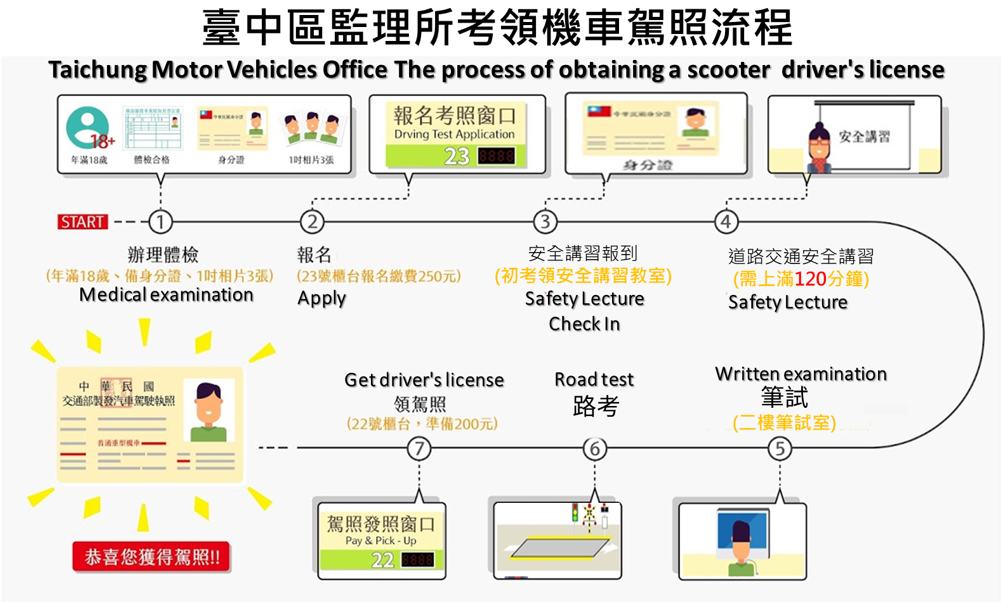 （  ）30、根據以上圖表說明，下列哪一項是報考機車駕照的必要條件？        （Ａ）年滿16歲  （Ｂ）繳交報名費  （Ｃ）購買一輛機車  （Ｄ）上交通安全講習一小時。（  ）31、為了鼓勵大家勇敢作夢，且有清楚的藍圖可以逐夢，知名youtuber六指淵提出了「六式夢          想評估表」：          下列哪一個選項，可能不是六指淵設計這個表格的原因？        （Ａ）營造破釜沉舟的決心，表現不成功便成仁的勇氣        （Ｂ）評估這個夢想實現的可能性及降低失敗的機率       （Ｃ）梳理成功所需要的條件及可能付出的代價        （Ｄ）讓人釐清追夢想過程可能會遇到的困難。題組：32-40每題1.5分共13.5分，(請用2B鉛筆畫在答案卡上）（  ）32、根據上述內容，有關佩佩使用臺鐵app訂票及取票的敘述，下列何者正確？        （Ａ）佩佩訂了九月中秋節的火車票卻忘了取，這是她第一次忘記，將會被停權一個月不能              訂票        （Ｂ）佩佩若在10/10訂了10/15到宜蘭的票，最晚在10/12 0:00前要完成付款        （Ｃ）佩佩若使用臺鐵app訂票系統，沒辦法在10/15訂當天去宜蘭的票        （Ｄ）佩佩使用app系統訂票，還是要到實體窗口取票才能搭乘火車。（  ）33、佩佩想在12/31(星期四)到臺北市參加跨年演唱會，因此決定提前訂票，請問她最早可以在          下列哪個日期訂票？        （Ａ）12/2，星期三		（Ｂ）12/3，星期四              （Ｃ）12/4，星期五 		（Ｄ）12/5，星期六。（　）34、根據以上敘述，這會是哪一種店家的宣傳文稿？     　（Ａ）珠寶店  （Ｂ）飲料店  （Ｃ）服飾店  （Ｄ）化妝品店。（　）35、根據以上敘述，□□內應各自填入什麼最適合？       （Ａ）蕾絲／網紗		（Ｂ）寒天／椰果        （Ｃ）鑽石／珍珠		（Ｄ）眼影／唇膏。（　）36、下列何句與「相去日已遠，衣帶日已緩」的意涵最為接近？？     　（Ａ）笑漸不聞聲漸悄，多情卻被無情惱　       （Ｂ）衣帶漸寬終不悔，為伊消得人憔悴       （Ｃ）物是人非事事休，欲語淚先流       （Ｄ）拍手笑沙鷗，一身都是愁。（　）37、下列何者為本詩主要描寫的主題？       （Ａ）戰爭紛亂	（Ｂ）生命無常	（Ｃ）骨肉分離	（Ｄ）相思之苦。 
（　）38、關於這篇文章的敘述，下列何者正確？     　（Ａ）易胖體質者即使運動也成效不佳	       （Ｂ）自信心來自於要求自己變瘦變美     　（Ｃ）愛黛兒減重是因為受不了酸民的批評　       （Ｄ）BMI是屬於生活中廣泛使用且較為科學的體態指標。（　）39、根據文章裡的BMI圖，以下四個人哪一位是在標準體態的範圍內？（　）40、承上題，若另外三位同學想達到健康體態，下列哪一項方式是較不適合的？     　（Ａ）想喝飲料時點無糖     　（Ｂ）營養均衡，早睡早起     　（Ｃ）每天吃完晚餐後慢跑半小時     　（Ｄ）每天半夜二點睡覺且睡滿八小時。          【試題結束，請記得檢查是否有答案遺漏】                              【祝考試順利！】花蓮縣立宜昌國民中學111學年度第一學期八年級國文科第一次段考試題答案1、震「懾」恐懼：2、悲「慟」：3、星「宿」：4、反「哺」：5、「攫」取：6、魂牽夢「ㄧㄥˊ」：7、序「ㄇㄨˋ」：8、籠「ㄓㄠˋ」：9、「ㄙˋ」虐：10、沾濕衣「ㄐㄧㄣ」：1、泣涕「零」如雨：2、使爾悲不「任」：3、斯徒輩：4、亮晃晃：5、熹微：6、匍匐：7、甦醒：8、氣勢萬鈞：（Ａ）平仄（Ｂ）押韻（Ｃ）對仗（Ｄ）字數近體詩每句都有規定必須押韻，可以換韻律詩的頸、頷聯要對仗有五言、七言之分古詩沒有嚴格規定不特別要求押韻沒有特別要求不拘                           我的夢想：                           我的夢想：成功率優點條件實踐代價失敗的後路★以下為臺灣鐵路app系統購票說明：系統服務時間
服務時間為24小時，系統如有維護時，請注意本局公告或推播訊息。二、訂位受理時間乘車當日訂票：乘車當日可預訂開車前30分鐘以上之車票，並於開車前20分鐘完成付款取票。行動載具執行本機取票或多人分票，至遲應於票面車次開行前時間 10 分鐘完成。非乘車當日訂票：乘車前四週（二十八天）開始預訂，即週一可預訂至四週之後的週一期間內之乘車票，但每逢週五可多預訂二天至四週後之週日乘車票（即逢週五可預訂至四週後之週五、六、日之乘車票）。如因不可抗力、國定假日或特殊情事需調整開放時間，本局將另行公告。三、訂位付款方式付款方式：訂票後（產生訂票代碼）請於付款期限內，透過本系統或網路線上完成付款，亦可至本局合作之代售業者(郵局及便利商店)或本局電腦售票車站窗口或對號列車自動售票機付款/取票。未於期限內完成付款者，自110年7月1日起，1個月內有3次訂票未取紀錄，施予停權1個月之措施。台鐵e訂通可受理 VISA、MasterCard 及 JCB 等信用卡及Apple Pay行動支付線上付款。四、付款期限預訂之行程自訂位成功日起（含）2 日內完成付款。預訂之行程為訂位成功日起（含）2 日內發車者，至遲應於乘車日之前 1 日完成付款。預訂當日各級對號車次，最遲應於列車開車前 20 分鐘完成付款，並且至遲於票面車次開行時間 10 分鐘前完成取票或下載分票。年紀／性別資訊（Ａ）15歲的女生君君身高160，體重60公斤（Ｂ）13.5歲的男生哲哲身高170公分，體重50公斤（Ｃ）14.5歲的女生漾漾BMI15（Ｄ）13歲的男生銓銓BMI26題號123456789101112131415答案DABDCBCBABCCDBB題號161718192021222324252627282930答案DCBAABCADBCBCBB題號31323334353637383940答案ABBACBDDBD